NORTH HOLLYWOOD WEST NEIGHBORHOOD COUNCIL MINUTESSpecial Board Meeting MinutesFriday, August 11, 20236:30 - 8:30 pm        EXECUTIVE COMMITTEEGreg WrightPresidentCarol RoseVice PresidentLeslie Ann Myrick-RoseTreasurerVacantSecretary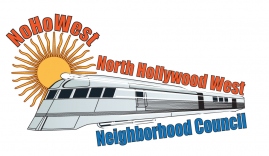 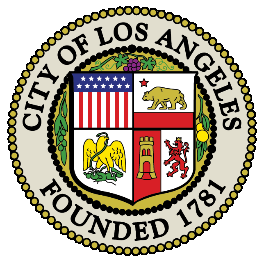 BOARD MEMBERSVicki CoronaJohn DinkjianAdriana Gomez Holli JohnsonJim KompareLorraine MatzaJonathan RogersCharles SavinarTopic1CALLMEETING TO ORDER – WELCOMEThe meeting was called to order at 6:35pm by President Greg Wright.2ROLL CALL9 Present: Greg Wright, Carol Rose, Leslie Myrick-Rose, Jim Kompare, Adriana Gomez, Jonathan Rogers, Charles Savinar, John Dinkjian, Vicki Corona2 Absent: Lorraine Matza, Holli Johnson3DISCUSSION AND POSSIBLE ACTION:  to appoint Holli Johnson to the open at-large board seat with a term ending 2025Jim Kompare brought a motion:  to appoint Holli Johnson to the open at-large board seat with a term ending 2025, seconded by Carol RoseVoice Vote: Motion Passed4DISCUSSION AND POSSIBLE ACTION: to appoint John Dinkjian to the open resident board seat with a term ending 2027Charles Savinar brought a motion to appoint John Dinkjian to the open community board seat with a term ending 2027, seconded by Carol RoseVoice Vote: Motion Passed5DISCUSSION AND POSSIBLE ACTION: to appoint Lorraine Matza to the open community board seat with a term ending 2027Jim Kompare brought a motion to appoint Lorraine Matza to the open community board seat with a term ending 2027, seconded by Charles SavinarVoice Vote: Motion Passed6DISCUSISON AND POSSILE ACTION:  to appoint Vicki Corona to the open at-large board seat with a term ending 2027Leslie Myrick-Rose brought a motion to appoint Vicki Corona to the open at-large board seat with a term ending 2027, seconded by Carol RoseVoice Vote: Motion Passed7OATH OF OFFICE8OFFICER OF THE BOARD ELECTIONSGreg Wright was voted as PresidentCarol Rose was voted as Vice PresidentLeslie Myrick-Rose was voted as TreasurerNo one was elected to Secretary.9REPORTS AND ANNOUNCEMENTS:LAPD Senior Lead OfficerLA City Council District RepresentativeLAUSD RepresentativeOther City of Los Angeles Government Departments/AgenciesLA County RepresentativeState Government RepresentativesFederal Government RepresentativesCommunity Organizations  Jeff Camp – LA City Council District Representative gave an update.10PUBLIC COMMENT ON NON-AGENDIZED ITEMS:Sam Kbushyan introduced himself as a candidate for CD2 in 202411DISCUSSION AND POSSIBLE ACTION:  to approve the May 10, 2023 General Board Meeting minutesCarol Rose brought a motion to approve the May 10, 2023 General Board Meeting minutes, seconded by Leslie Myrick-RoseVoice Vote: Motion Passed12DISCUSSION AND POSSIBLE ACTION:  to approve the May 22, 2023 Special Board Meeting MinutesCarol Rose brought a motion to approve the May 22, 2023 Special Board Meeting Minutes, seconded by Jim KompareVoice Vote: Motion Passed13DISCUSSION AND POSSIBLE ACTION:  to approve the May 2023 MERCarol Rose brought a motion to approve the May 2023 MER, seconded by Charles Savinar8 Ayes: Greg Wright, Carol Rose, Leslie Myrick-Rose, Jim Kompare, Jonathan Rogers, Charles Savinar, Vicki Corona, John Dinkjian   1 Abstention:  Adriana GomezVote: (8-0-1) Motion Passed14DISCUSSION AND POSSIBLE ACTION:  to approve the June 2023 MERCarol Rose brought a motion to approve the June 2023 MER, seconded by Jim Kompare8 Ayes: Greg Wright, Carol Rose, Leslie Myrick-Rose, Jim Kompare, Jonathan Rogers, Charles Savinar, Vicki Corona, John Dinkjian   1 Abstention:  Adriana GomezVote: (8-0-1) Motion Passed15DISCUSSION AND POSSIBLE ACTION:  to approve the July 2023 MERCarol Rose brought a motion to approve the July 2023 MER, seconded by Leslie Myrick-Rose7 Ayes: Greg Wright, Carol Rose, Leslie Myrick-Rose, Jim Kompare, Jonathan Rogers, Charles Savinar, Vicki Corona2 Abstentions: John Dinkjian, Adriana GomezVote: (7-0-2) Motion Passed16DISCUSSION AND POSSIBLE ACTION:  to appoint member to the position of 2nd SignerCarol Rose brought a motion to appoint Greg Wright to the position of 2nd Signer, seconded by Charles SavinarVoice Vote: Motion Passed17DISCUSSION AND POSSIBLE ACTION:  to appoint a board member to the position of Alternate SignerThere was no action on Item #1718DISCUSSION AND POSSIBLE ACTION:  to appoint a board member to the position of NC CardholderCarol Rose was self-nominated to the position of NC Cardholder, seconded by Leslie Myrick-RoseVoice Vote: Motion Passed19DISCUSSION AND POSSIBLE ACTION:  to appoint a board member to the position of 2nd NC CardholderCarol Rose brought a motion to appoint Greg Wright to the position of 2nd NC Cardholder, seconded by Jim KompareVoice Vote: Motion Passed20DISCUSSION AND POSSIBLE ACTION:  to approve the FY2023-2024 North Hollywood West NC budget and admin packetJonathan Rogers brought a motion to approve the FY2023-2024 North Hollywood West NC budget and admin packet, seconded by Carol Rose8 Ayes: Greg Wright, Carol Rose, Leslie Myrick-Rose, Jim Kompare, Jonathan Rogers, Charles Savinar, Vicki Corona, John Dinkjian   1 Abstention:  Adriana GomezVote: (8-0-1) Motion Passed21DISCUSSION AND POSSIBLE ACTION:  to appoint at least 2 board members to the Community Impact Statement submitter roleJonathan Rogers and Greg Wright were appointed to the Community Impact Statement submitter roleVoice Vote: Motion Passed22DISCUSSION AND POSSIBLE ACTION:  to sign on to the 2023 Approved Neighborhood Council & LADWP MOU and appoint a primary LADWP representative for North Hollywood West NC and an alternateJonathan Rogers brought a motion to sign on to the 2023 Approved Neighborhood Council & LADWP MOU and appoint a primary LADWP representative for North Hollywood West NC and an alternate, seconded by Jim KompareLADWP Primary Representative – John Dinkjian Alternate Representative - Jim Kompare9 Ayes: Greg Wright, Carol Rose, Leslie Myrick-Rose, Jim Kompare, Jonathan Rogers, Charles Savinar, Vicki Corona, John Dinkjian, Adriana Gomez   Vote: (9-0-0) Motion Passed23DISCUSSION AND POSSIBLE ACTION:  to appoint at least 2 board members to the Budget Representative role to the Budget AdvocatesGreg Wright appointed Adriana Gomez to the Budget Representative role to the Budget Advocates; Greg Wright will fill the alternate representative role24DISCUSSION AND POSSIBLE ACTION:  to approve the NPG application from Little Angels Project at the amount of $5,000There was no action taken on Item #24.25DISCUSSION AND POSSIBLE ACTION:  to approve a payment of $275.88 to Moore Business Results for July 2023Leslie Myrick-Rose brought a motion to approve a payment of $275.88 to Moore Business Results for July 2023, seconded by Jim Kompare8 Ayes: Greg Wright, Carol Rose, Leslie Myrick-Rose, Jim Kompare, Jonathan Rogers, Charles Savinar, Vicki Corona, John Dinkjian   1 Abstention:  Adriana GomezVote: (8-0-1) Motion Passed26DISCUSSION AND POSSIBLE ACTION:  to approve a payment of $3000 to Valey Plaza Recreation Center to support the annual spooky season event in October 2023There was no action taken on Item #26.27DISCUSSION AND POSSIBLE ACTION:  to approve the standing rules of the North Hollywood West NC for FY2023-2024Jonathan Rogers brought a motion to approve the standing rules of the North Hollywood West NC for FY2023-2024, seconded by Carol RoseVoice Vote: Motion Passed28DISCUSSION AND POSSIBLE ACTION:  to establish and appoint chairs to the standing committees of the NCOutreach Committee Beautification and Community Improvement Committee Homelessness CommitteePlanning and Land Use CommitteeCommittee Chairs were appointed as follows:a.	Outreach Committee - Carol Rose, Chairb.	Beautification and Community Improvement Committee – Carol Rose, Chairc.	Homelessness Committee – John Dinkjian, Chaird.	Planning and Land Use Committee - Adriana Gomez, Chair29BOARD MEMBEER COMMENTS ON NON-AGENDIZED ITEMSThere were no comments on Non-Agendized Items30NEIGHBORHOOD COUNCIL COMMITTEE REPORTSThere were no Neighborhood Council Committee Reports31BOARD BUSINESS:  Comment from board members on matters within the Board’s subject matter jurisdiction.Brief announcements on Board members’ own activitiesRequests for future agenda itemsThere were no Board Member comments.32ADJOURMENTMeeting Adjourned